Descriptif type : Allura click pro

Revêtement de sol LVT décoratif en lames et en dalles clipsablesFourniture et pose d’un revêtement de sol LVT décoratif, flexible et clipsable en lames 18,7 x 121,2 cm et 23,7 x 150,5 cm et en dalles 31,7 x 60 cm, validé par un avis technique n° 12/18-1780_V2 revendiqué apte à l'emploi dans les locaux au plus U3 P3 E1/2 C2 type Allura click pro. Conçu et fabriqué en Europe à partir d'une technologie sans phtalate, le revêtement de sol sera un revêtement LVT décoratif, il présentera un système de pose flottante sans colle avec un système de connexion en longueur angulaire et à plat aux extrémités.
Allura click pro sera doté d’une couche d’usure en PVC compact transparente de 0,55 mm et présentera un poinçonnement rémanent de ≤ 0,05 mm. Son classement R10 permettra de réduire les risques de glissance. Il bénéficiera d’une protection de surface PUR de type polyuréthane qui facilitera l’entretien et évitera l’application d’une métallisation pendant toute la durée de vie du produit. Son système click lui permettra d’être posé sur des supports neufs et en solution de recouvrement sur supports anciens de type carrelage, PVC compact et acoustique* et y compris amiantés**. Son procédé de fabrication lui assure une stabilité dimensionnelle < à 0.05 % lui permettant notamment d'être installé jusqu'à 1 000 m² sans joint de fractionnement* et sans contrainte de pose face aux zones d'exposition directes à l'ensoleillement*. Il bénéficiera d’une garantie de 7 ans et pourra obtenir une extension jusqu’à 6 ans supplémentaire (suivant conditions de mise en œuvre des tapis de propreté Coral ou Nuway du fabricant****).
* en parties privatives des logements en se référant à la notice de pose et à l’Avis Technique ***dans le respect de la réglementation en vigueur ****L’extension de garantie peut s’appliquer à partir du 2e ML de Tapis de Propreté Coral® ou de la mise en place d’un système Nuway® selon trafic (voir conditions sur www.forbo-flooring.fr).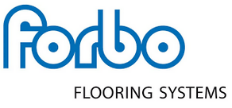 
Mode de pose

Qualité du support :Les dispositions générales relatives aux supports neufs sont celles décrites dans la norme NF DTU 53.2. En rénovation, le support est préparé comme indiqué dans le Cahier 3635 du CSTB. Sont admises les poses sur supports à base de liants hydrauliques, les supports bois, les anciens carrelages (largeur des joints entre carreaux < 5 mm et profondeur des joints < 2 mm et désaffleur entre carreaux < 1 mm) et les anciens revêtements de sol souples compacts (linoléum 2.5 mm ou PVC homogène ou hétérogène compact. y compris supports amiantés*, caoutchouc..). Consulter notre service technique pour les supports non cités. Pose d’Allura click pro sans sous-couche : la tolérance maximale en termes de planéité et désaffleur du support est de 5 mm sous une règle de 2 m et 1 mm sous le réglet de 20 cm. Toute pose réalisée sur un support en terre-plein nécessite la mise en oeuvre de l’un des systèmes barrière à l’humidité décrit dans le NF DTU 53.2. Pose sur sous-couche 15 dB et 19 dB (hors Avis Technique) : Sur tous supports neufs ou anciens dont la planéité ou les désaffleurs sont supérieurs aux valeurs énoncées ci-dessus et avec une tolérance maximale de 5 mm sous la règle de 2 m et 2 mm sous le réglet de 20 cm, nous recommandons la pose d’Allura click pro sur notre sous-couche Forbo underlay 15 dB ref 54002 ou 19 dB ref sc19 Cette sous-couche vous offre comme avantage, entre autres, de combler des petites irrégularités du support, par ex. lors de la pose sur ancien carrelage avec désaffleur, la pose sur planchers bois ou panneaux dérivés du bois, etc. Les sous-couches Allura click 15 dB et 19 dB préconisées par Forbo pourront être utilisées selon les propriétés recherchées, notamment acoustique ou rattrapage de défauts, se rapprocher du service technique Forbo. Entretien : Pour l’entretien courant, un simple balayage (ou aspiration) et un lavage à plat avec microfibres et solution de détergent neutre est suffisant. 

* se conformer à la réglementation en vigueur. 